No. 35	p. 1481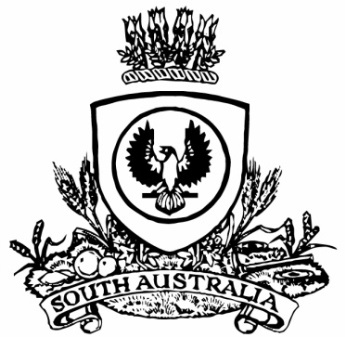 SUPPLEMENTARY GAZETTETHE SOUTH AUSTRALIANGOVERNMENT GAZETTEPublished by AuthorityAdelaide, Thursday, 20 May 2021State Government InstrumentFisheries Management Act 2007Section 44Management Plan for the South Australian Commercial Northern Zone Rock Lobster Fishery (2021)Take notice that pursuant to Section 44(7) and (10) of the Fisheries Management Act 2007 I hereby declare that I have adopted the Management Plan for the South Australian Commercial Northern Zone Rock Lobster Fishery (2021) and fix 1 July 2021 as the date of on which the plan will take effect.Dated: 20 May 2021Hon David Basham MPMinister for Primary Industries and Regional Development